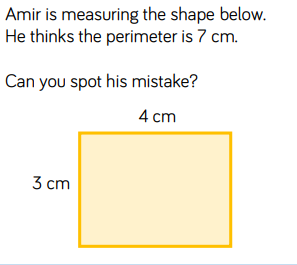 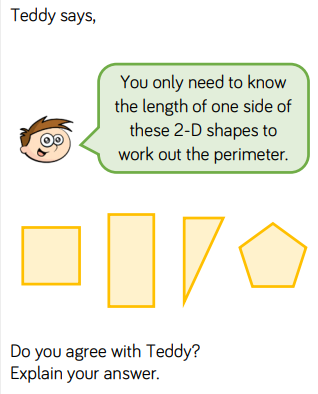 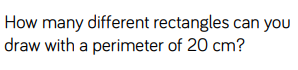 Year 3 Think, Solve, Explain answers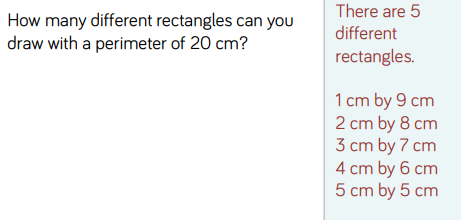 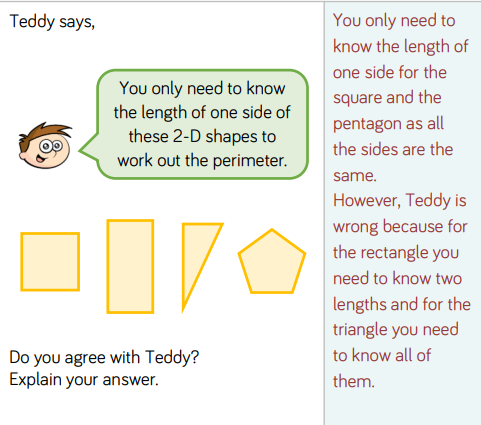 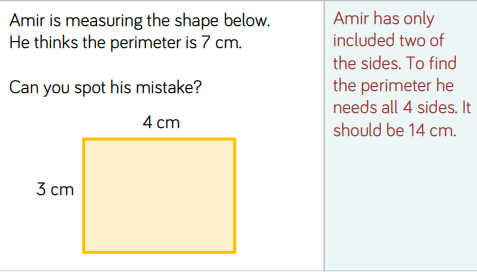 